Vernon Elementary School3665 Roche AvenueVernon, Florida 32462Phone (850)535-2486   Fax (850)535-1437Website: http://ves.wcsdschools.com Academic Excellence Is Our Ultimate Goal!!!VES Mission: Vernon Elementary School is committed to personal and academic excellence for all students.VES Vision: Vernon Elementary School will provide students the highest quality education possible, with the resources necessary, so they can achieve their maximum potential and become knowledgeable, responsible, and competent citizens.SEPTEMBER 21, 2018IMPORTANT DATES: September         26			Early Release (Buses leave at 1pm)October             12			Vernon Homecoming ParadeOctober         15-16		Fall Break (No School)October	      30			Report Cards go homeOctober	      31			Early Release (Buses leave at 1pm)We would like to invite all of our families to our DAD’S TAKE YOUR CHILD TO SCHOOL DAY event! On September 26, 2018, from 7:45 am to 8:45 am. For more information, please contact Principal Steve Griffin @ (850) 535-2486 or email atsteve.griffin@wcsdschools.com.Celebrate Freedom Week  • Monday - “And I’m proud to be an American, where at least I know I’m free…” Show your freedom with CRAZY socks!  You have the freedom to choose! • Tuesday - “Patriotic Pride!” Wear Red, White, and Blue. • Wednesday - “Hats off to Freedom!” Wear your favorite hat!• Thursday - “Celebrating Our Heroes!” Wear blue to honor our heroes. • *Friday - Remember Everyone Deployed wear red to honor those who are deployed.PARENTS: FOR THE SAFETY OF YOUR CHILDREN-----BUS NOTES OR BUS CHANGES WILL NOT BE TAKEN OVER THE PHONE. YOU WILL NEED TO SEND A NOTE WITH YOUR CHILD, EMAIL OR FAX NOTE TO THE OFFICE.  PLEASE CALL THE OFFICE BY 2:00 PM TO CONFIRM THAT YOUR NOTE WAS RECEIVED.   Also, all visitors must report to the office for a visitor’s badge before entering campus.  Contact information to email notes to office staff:  Tammy.Coatney@wcsdschools.com; Brandi.Jackson@wcsdschools.com; and Sandra.Brown@wcsdschools.com Fax Number (850) 535-1437.You will need to get a car rider number if you’re going to be picking up your child/children on a regular basis in the afternoon.  This is for your child's safety and helps make the process smoother and faster.  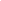 PARENTS:  YOUR CHILD WILL BE GIVEN A TARDY SLIP AFTER 7:55 A.M.  IF BREAKFAST IS NEEDED FOR YOUR CHILD PLEASE HAVE THEM HERE BEFORE 7:45 A.M. Vernon Elementary School Miss/Mr. VES Beauty PageantSept. 27, 2018 @ 6pmDoor Admission is Adults $4, Children 4-12 $1, and under 3 is free.Project Graduation & Vernon Recreation presents HAUNTED HALLWAY at the Old Vernon High School (behind the City Hall) on October 13, 20, 27 & 31st from 6 pm until… The cost is $5 a head.  PARENTAL DISCRETION ADVISED!  For more information, contact the Vernon City Hall at 535-2444.BOX TOP NEWS:  In September, there will be a box top challenge and a candy treat for completed forms. If you need any information, please call the front office or VES Library. Birthday Wishes: Amiyah Black, Eve Register, Lexi Berklite, Levi Slay, Kayden GriffinWilliam Clark, Steven Wright, Alainna Marshall, Kennajoe Finch, Jayden HillMadison Pettis, Jaclyn Bryant, Zoey Gay